BEATRIZ LAURA DOS SANTOS- Nº15635271GLOSSÁRIO DE GENÉTICADESPURINAÇÃOA despurinação é um processo fisiológico que envolve a remoção de purinas do organismo. As purinas são compostos orgânicos nitrogenados encontrados em alimentos e também são produzidas naturalmente pelo corpo durante o metabolismo das células. A despurinação é crucial para manter o equilíbrio adequado de purinas no organismo, evitando assim a acumulação excessiva desses compostos, o que pode levar a condições como gota e cálculos renais.Mecanismos de Despurinação:- Enzimas Despurinadoras: O principal mecanismo de despurinação envolve enzimas específicas que catalisam a conversão de purinas em metabólitos inofensivos que podem ser excretados pelo corpo.Importância Clínica da Despurinação:- Prevenção da Gota: A gota é uma condição causada pela acumulação de ácido úrico no sangue devido à metabolização inadequada das purinas. A despurinação eficiente ajuda a prevenir a formação de cristais de ácido úrico nas articulações, reduzindo assim o risco de gota.Referências:1. Rodwell VW, Bender DA, Botham KM, Kennelly PJ, Weil PA. Harper's Illustrated Biochemistry. 31st ed. New York: McGraw-Hill Education; 2018.2. Becker MA, Jolly M. Hyperuricemia and associated diseases. Rheum Dis Clin North Am. 2006;32(2):275-293.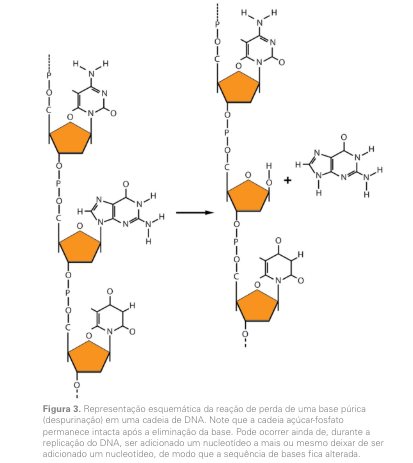 